Name: KEY									Id#COE 202, Term 131Digital Logic Design
Quiz# 3  Date: Thursday, Oct. 31 Q1. For the Boolean function  F(W, X, Y, Z)=m(0, 1, 2, 3, 7, 8, 10), d(W, X, Y, Z)=m(5, 6, 11, 15) shown in the k-map below: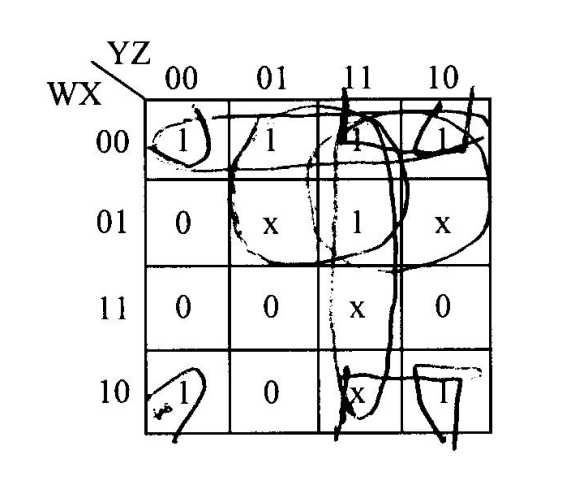 Identify all the prime implicants and the essential prime implicants of F. Simplify the Boolean function F into a minimal sum-of-products expression. Simplify the Boolean function F into a minimal product-of-sums expression. 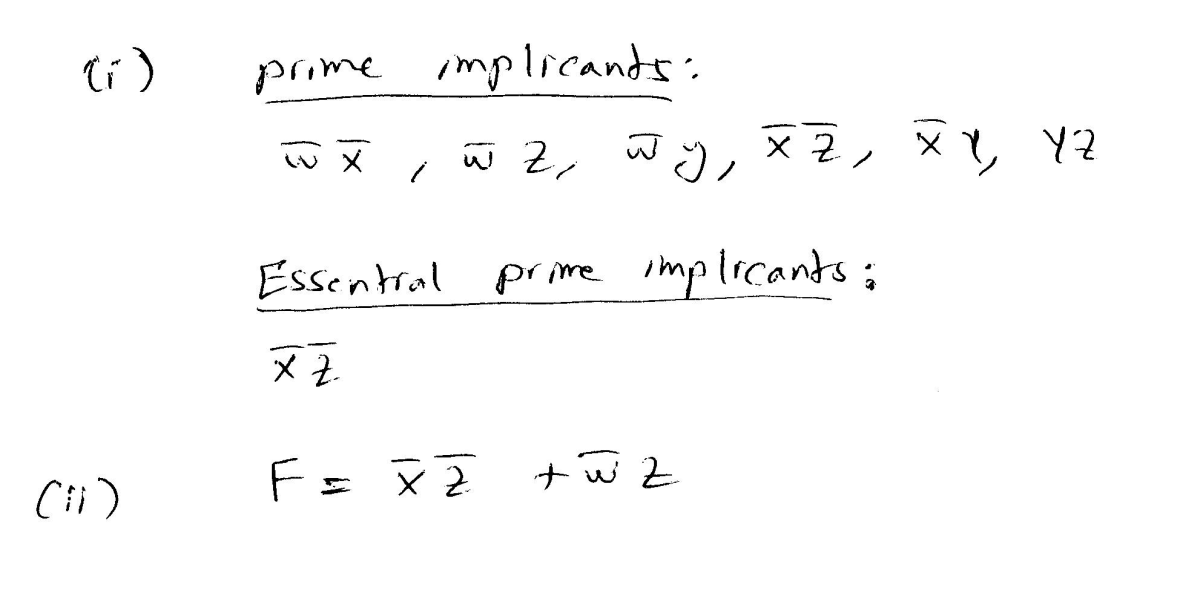 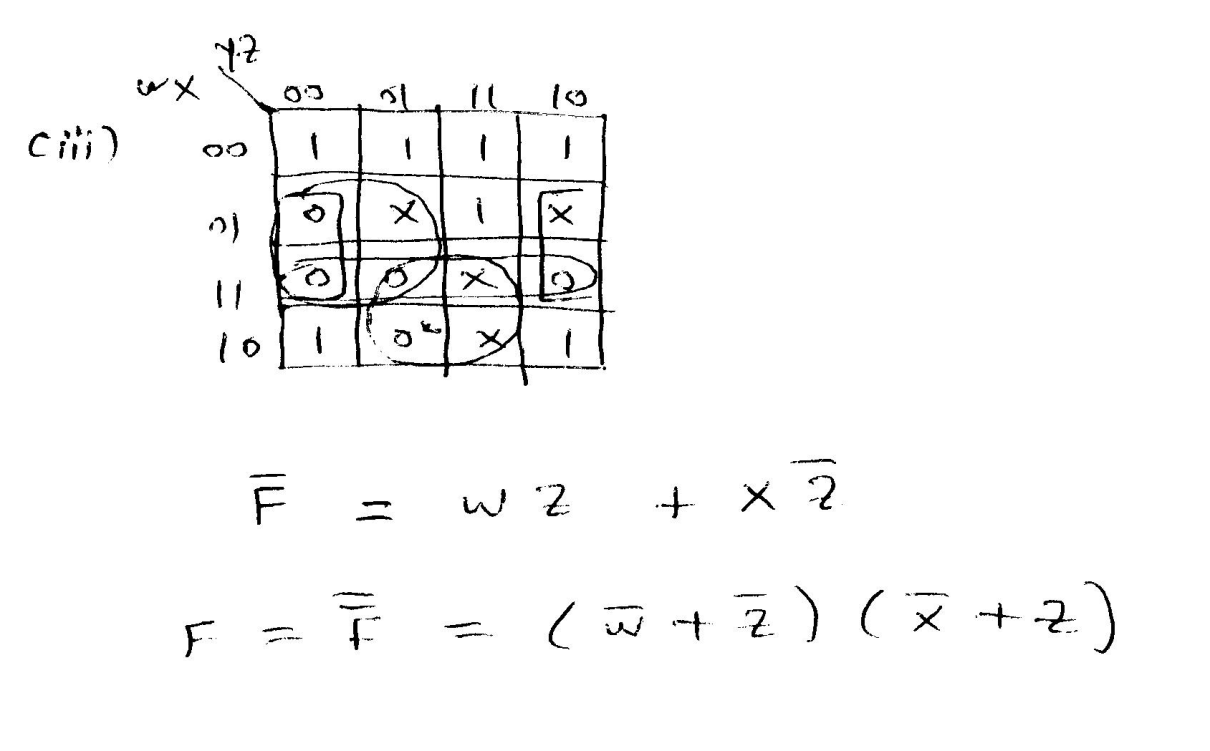 Q2. The following Boolean expression: A’C’ + AC + B’D’ is a simplified version of the expression: A’C’D’ + A’BC’ + ABC + ACD’. Are there any don`t care conditions? If so, what are they?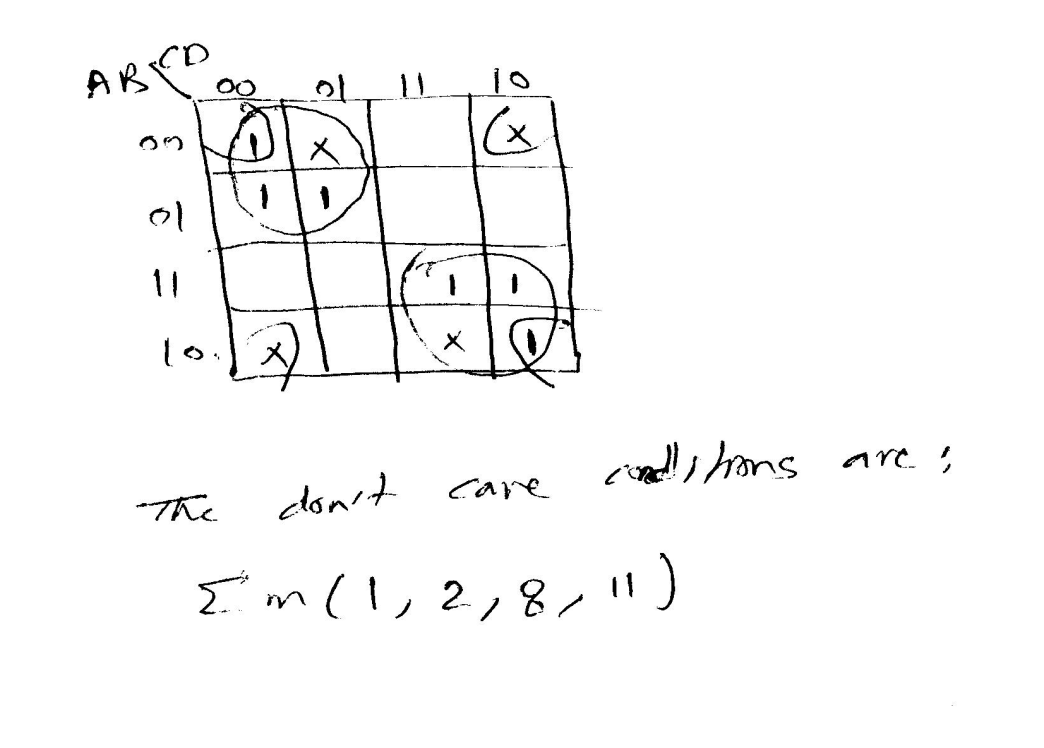 